 Вестник школьного музея №13 К 100-летию стекольного дела в Андреевке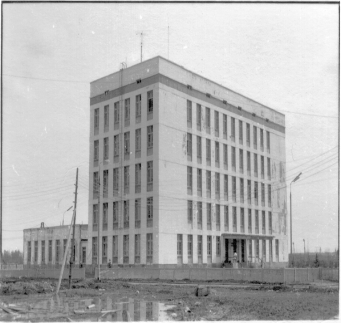 Периодическое издание музея истории школы и края.Андреевская средняя школа.2009 год.Из прошлого - в будущее.В 2008 году исполнилось 100 лет стекольного дела в Андреевке. От аптечных пробирок, ампул и ламповых стёкол, через бытовую посуду, дроты и водомерные стёкла к высокотехнологичному производству стеклянных волокон, волоконной оптики и стеклопластиков – таков путь. За этот период следует отметить несколько периодов в развитии промысла:1) стекольная артель «Кузьмин – Колосов», 1908 – 1918 (по мнению Е.А.Остапчук -1908 – 1923?)гг.;2)      останов производства,1918(1923?) – 1927гг.;3)      артель «Крюковский стекольный завод имени Максима Горького», 1927- 1958гг.,4)       Государственный опытный завод стекловолокна и Всесоюзный научно-исследовательский институт стекловолокна (ВНИИСВ с ГОЗСВ), с 27.06.1959г);5)      появился новый адрес – посёлок ГОЗСВ;6)      Всесоюзный научно-исследовательский институт стекловолокна и стеклопластиков с опытным заводом (ВНИИСПВ с ГОЗСВ), с 27.01.1965г.;7)      Научно-производственное объединение «Стеклопластик» (НПО «Стеклопластик»), с 8.08.1983г.;8)      Открытое акционерное общество «НПО « Стеклопластик» (ОАО « НПО «Стеклопластик»») с 30.01.1992г. по настоящее время.ОАО «НПО Стеклопластик» в 2006году отметило 60- летие своего существования с 1946года, то есть со времени своего становления на московской земле по распоряжению Совета Министров СССР №7525-Р от 12.06.1946г, когда на базе лаборатории стекловолокна был создан ВНИИСВ. 12 июня 1986г. в сквере посёлка Андреевка был установлен красивый гранитный камень с памятной надписью в честь 40 – летия ВНИИСВ. Шестидесятилетию института посвящён вышедший в 2006г. прекрасный обстоятельный сборник статей «Наука и производство стекловолокна и стеклопластиков» под общей редакцией Н.Н.Трофимова, Э. И. Бадаловой, Н.В. Доброскокина, С.Н.Корнева. Сборник имеется у жителей посёлка – сотрудников института и завода, есть в библиотеке посёлка и в нашем школьном музее. Задача нашего Вестника ответить на вопрос, почему Всесоюзный институт с опытным заводом стекловолокна в 1959г. появился именно здесь в деревне Андреевка. Как и с чего начиналось стекольное дело на нашей земле? Кто конкретно начинал, организовывал, руководил?ДВА БРАТА.На рубеже 19 и 20 веков в деревне Андреевке ещё существовал промысел по заготовке берёзового угля. Берёзовая сечь была рядом. Берёзы росли, вырубались и подсаживались близко, за церковью. Грибов – подберёзовиков водилось видимо-невидимо. Но с годами промысел стал угасать, так как пошёл каменный уголь. Крестьяне стали нуждаться в приработке. В эти годы жила в деревне семья Ивана Емельяновича Кузьмина, высокого статного человека, и было у него восемь сыновей. В Москву из Твери переезжает его брат Владимир. В Твери он жил у приёмного отца – лесника. У него сын Пётр и две дочери – в Москве и Подрезкове. Владимир навещает Ивана. Имея деньги и желая поддержать многодетного брата, он покупает два сарая и ставит две «кубышки» - две горшковые печи. На первых порах деревенский люд, узнав, что в новом промысле будет применяться сода, был взбешён. Начались разговоры, что народ хотят отравить. Возник бунт. В деревне появляется выборный деревенский староста. Он убедил все 29домов прислать в артель от каждого дома по одному человеку. Набрали 25 человек. Начали работать. Владимир помогает Ивану строить пятистенный просторный для большой семьи дом. Один сарай вскоре сгорел, восстановили. Так в Андреевке появилась стекольная артель «Кузьмин – Колосов»; так начиналось стекольное дело.  В.В.Филиппов 10.02.09 со слов В.П.Кузьмина, внука В.Е.КузьминаПримечание. Из записок учителя и краеведа А.С.Поспелова стало известно, что всё это началось в 1908году.РАССКАЗ В.В.ФИЛЛИПОВА.Стекольная артель в Андреевке стала называться – стекольная артель «Кузьмин – Колосов». Работу начали с лампового стекла. Владимиру Емельяновичу молва приписывает освоение закалки стекла. Из семейных рассказов мне известно, что Колосов был сбытчик, ему принадлежал первый в Андреевке магазин. Магазин находился там, где стоит и сейчас, по адресу деревня Андреевка, дом 21а. Жительница Андреевки тётя Вера Шватрова была замужем за одним из его сыновей – Юрием. Мать Юрия и Николая Колосовых работала деревенским почтальоном.  Одним из работников артели был мой дядя Ефим Сорокин. Его зарплата была 40 рублей. На зарплату он купил своей невесте драповое пальто, хромовые женские сапожки, платье и шляпу. Наверное и на еду ещё осталось. Другой человек Павел на свою первую получку купил себе хромовые сапоги и гармонь, в подарок матери – платок и домой пришёл пьяный (видимо, побывал в трактире).ТРАГИЧЕСКАЯ СУДЬБА ДЕРЕВЕНСКОГО ДОМА.  В марте 2004г. в деревне Андреевке сгорел дом № 21. Построен он был в 1908г. на выкупленной у земства земле. Это был самый большой и богатый в Андреевке дом – пятистенный, 7 окон по лицу, на кирпичном фундаменте, с железной крышей, с четырьмя входами. Дом строил Иван Емельянович Кузьмин на средства своего брата Владимира. Про братьев известно, что Иван был высокий и статный, и было у него 8 сыновей, а Владимир наоборот небольшой и горбатенький, и был у него сын Пётр и две дочери. По рассказам других родственников дом строил Владимир, и детей у него было шестеро – три сына и три дочери.  Из метрической церковной книги в районном архиве удалось найти запись о том, что 12 января 1902г. родился мальчик Павел Кузьмин; его отец «из крестьян деревни Андреевской Еремеевской волости уволенный в запасъ армии старший унтеръ – офицеръ Иванъ Емельяновъ Кузьминъ 27л. и законная его жена Анна Лаврентьева 24л., оба Православного вероисповедания», а восприемником был «той же Еремеевской волости, деревни Андреевской крестьянинъ Владимиръ Емельяновичъ Кузьминъ и Сергиева Посада мещанка Авдотья Сергеева Леонова». «Молитствовал, имя нарёкъ и крещение совершилъ приходский священникъ Иоаннъ Муравьёвъ съ псаломщикомъ Александромъ Смирновымъ 20 января 1902г.». Документальное доказательство их существования а Андреевке!  По рассказу Марии Петровны Прониной в 30-е годы дом попал под раскулачивание. Хозяин дома Владимир Кузьмин был сослан. Семейное гнездо разорено. Сыновей принуждали отказаться от отца, забрали все документы и даже фотографий не оставили. Половину дома занял сельский Совет с библиотекой, в другой половине оставался сын Пётр с матерью. До пожара 2004года в доме жил Игорь Петрович Кузьмин, внук основателя стекольной артели. В школьном музее есть фотография портрета, висевшего на стене на ковре - красивый немолодой человек с правильными чертами лица – Петр Владимирович Кузьмин. Ещё в нашем музее сохранился фрагмент деревянного кружевного подзора с фронтона дома – всё, что осталось от дома и затейливой крестьянской резьбы, его украшавшей. ИЗ МАТЕРИАЛОВ ШКОЛЬНОГО МУЗЕЯ.В Вестниках школьного музея с 1998 по 2008гг. публиковались рассказы наших земляков о становлении стекольного дела и стекольщиках:-в №6 о стеклодувной артели «Кузьмин – Колосов» по изготовлению ампул, пробирок для аптек, ламповых стёкол и др.; воспоминания Елены Уткиной о работе в артели детей и рассказ Е.М.Цветкова об артели и о судьбе её организаторов;-в №5 о Жилинской фабрике ёлочных игрушек в мирное и военное время, о работе лепочником при изготовлении дрота деревенского подростка М.М.Шватрова; о рабочих стеклоартели, не вернувшихся с Великой Отечественной войны и отдавших за Родину свою жизнь;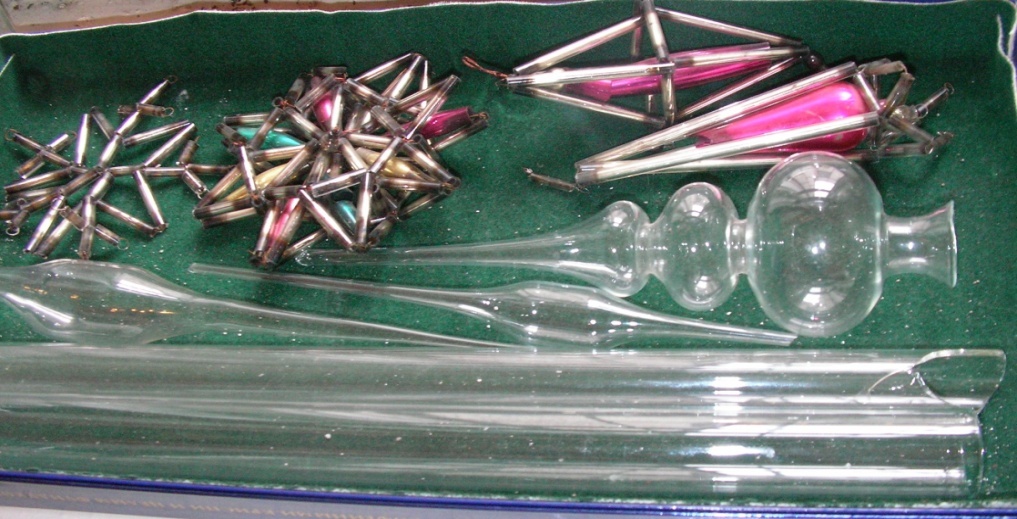 -в № 10 об истории создания и развития ОАО «НПО СТЕКЛОПЛАСТИК» к 60-летию со дня основания ВНИИСВ. Среди экспонатов школьного музея можно увидеть первые пробирки и ампулу, аптечный пузырёк с гербом российским и словом «аптека», бытовую посуду - крынки для молока, красивый стеклянный бочонок, два графина с пробками и даже чудом уцелевшие жилинские ёлочные игрушки. Свою работу и работу своих мужей передали в музей П.И.Бекетова, А.А. Бугачёва, В.М.Головешкина. Бесценные документы из архива своей матери – бухгалтера и плановика стеклоартели А.Г.Горбачёвой - передала в музей дочь Т.Н.Сафронова . На одной из справок чётко виден штамп артели: Р.С.Ф.С.Р., МОСОБЛСТРОМСОЮЗ, АРТЕЛЬ «Крюковский стеклозавод им. М.Горького», 18 июня 1953г.; ст. Крюково, Окт. жел.дор.». Среди документов «Тарифно-квалификационный справочник. Стекольная и гончарно-керамическая промышленность», ВСЕКОПРОМСОВЕТ, КОИЗ, 1941г. Перечисляются профессии : -подвозчик материалов 4 разряда должен знать материалы и знать и уметь управлять лошадью; -старший составщик 7 разряда должен знать рецепт шихты и уметь составлять её по рецептам;- дежурный стекловар на горшковых печах 6 разряда должен следить за варкой стекла, состоянием горшковой печи и горшков, пользоваться теплоизмерительными приборами, регулировать работу газогенератора, производить горячий ремонт печи. В производстве аптекарской посуды профессии – задельщик, отдельщик, отшибальщик, относчик; в производстве дротов и водомерных трубок дротовщик, помощник дротовщика, лепочник, подмачивальщик, резчик дротов, калибровщик. Характеристика работы дротовщика 7 разряда – выработка стеклянных трубок диаметром от 5мм и выше и глухих дротов всех размеров. Характеристика работы лепочника 2 разряда – вытягивание стекла по указанию мастера; трудно понять современному человеку, но известно, что лепочник с дротовым набором на плече должен был бежать несколько метров (примерно до ста метров); лепочниками, по рассказу М.М.Шватрова, работали мальчики – подростки. Интересны Правила внутреннего распорядка кооперативной промысловой артели от 29 ноября 1945г. Например, пункт о прогулах. Считается прогулом опоздание до 20 минут до 3 раз в течение месяца, а также появление на работе в нетрезвом виде. Согласно пункту 57 «за прогул без уважительной причины виновные предаются суду в соответствии с Указом Президиума Верховного Совета СССР от 26 июня 1940г.». Бросается в глаза, что многие документы из архива переписаны от руки на грубой упаковочной бумаге, сказывается отсутствие копировальной техники, а также сложности предвоенного, военного и послевоенного времени.ВОСПОМИНАНИЯ АННЫ ВИКТОРОВНЫ БОРОВСКОЙ. А.В.Боровская родилась в Крюкове, окончила Крюковскую школу, ветеран Великой Отечественной войны, педагог с 40-летним стажем, автор рукописной книги «История моей жизни», отрывки из которой опубликованы в альманахе «Земляки», Москва, Зеленоград, 2008г., стр.45-46. Вот фрагмент её воспоминаний.…В сентябре 1941г. учащихся двух Крюковских школ(№1 и железнодорожной) послали в Жилино на фабрику ёлочных украшений, которая с первых дней войны была переоборудована в фабрику военного назначения. На фабрике производство игрушек было прекращено, а началось изготовление легковоспламеняющейся противотанковой горючей смеси. Смесь эту запечатывали в стеклянные пробирки. Пробирки с жидкостью упаковывались плотно в ящики и отправлялись на фронт и в партизанские отряды. Работа была очень и очень ответственная, серьёзная и очень опасная, но нам, учащимся, доверяли. Мы понимали, что это очень важная и нужная работа, работали мы добросовестно. На фабрике была строжайшая дисциплина. Требовалось абсолютное внимание и чёткая организованность. К работе на фабрике учащиеся относились с большой ответственностью. Жидкость была легко воспламеняющейся, и если капелька попадала на одежду, то мгновенно на одежде появлялась дырочка, а на теле – сильный ожог. Одежда тлела даже от дыма, становилась ветхой. Мы работали по 8 часов в день, работали добросовестно, понимая и зная, что это нужно фронту для нашей общей победы над врагом. В цехах фабрики были включены репродукторы. Мы внимательно слушали сводки Совинформбюро и очень переживали, что советские войска отступают и оставляют город за городом, а немцы стремительно приближаются к нашему дому – Москве.Налёты немецкой авиации участились. Особенно ночью было очень страшно слышать два-три раза сигналы воздушной тревоги. Приходилось быстро бежать из дома в бомбоубежище. Через месяц жилинскую фабрику перевели в Старбеево (недалеко от Химок). Директором фабрики была Максимова Екатерина Михайловна, а за технический контроль отвечали две очень серьёзные энергичные женщины – Азарова Мария Емельяновна и Кириллова Полина Алексеевна. Их уже нет в живых. Их могилы находятся на Андреевском кладбище. Светлая им память! Именно по инициативе Е.М.Максимовой установлен памятник на братской могиле у вокзала на станции Крюково. В настоящее время мемориальная площадь у вокзала очень красивая. Заслуга в этом принадлежит администрации города Зеленограда и учащимся школ, в первую очередь, школы № 229. В те далёкие военные годы автобусного движения в Крюкове не было. Мы, учащиеся, собирались у школы в 6 часов утра и ежедневно в течение месяца до фабрики ходили пешком(7км), а после окончания работы, уставшие, голодные, шли те же 7 км. На фабрике нас кормили: 200г хлеба и стакан чая. Если днём раздавался сигнал воздушной тревоги, мы бежали в подвал фабрики, который стал выполнять функции бомбоубежища. В те далёкие военные годы у подростков было очень развито чувство патриотизма, чувство любви к Родине. У подростков военных лет, не было детства в традиционном понимании этого слова. Была взрослая жизнь, независимо от положения родителей. Так, сын Героя Советского Союза, командующего авиационным корпусом на Калининском фронте, Н.П.Каманина Аркадий Каманин попросил отца, чтоб его зачислили в эскадрилью связных самолётов ПО-2. А ведь Аркадию Каманину в то время в 1943году было всего 15 лет! Он быстро овладел лётным делом и стал настоящим лётчиком. Аркадию было присвоено звание Героя Советского Союза. В 18 лет он был зачислен слушателем в Военно-воздушную академию, но, к сожалению, война для него не прошла бесследно: остановилось сердце от перегрузок войны. Можно привести много примеров массового героизма детей и подростков… Мы, школьники военных лет, очень много работали, спали мало, не думая о сне. О сне думают обычно только ленивые люди, а нам лениться было нельзя, да и просто некогда: разнообразной работы было очень много…РАССКАЗ ВАЛЕНТИНЫ МАТВЕЕВНЫ ГОЛОВЕШКИНОЙ.(урождённой Герасимовой, г.р.1937, Орловская обл., Болховский район, д. Подлесная, ныне проживающая в пос. Андреевка, дом 1).Я приехала из деревни к тётке по лимиту в декабре 1955г. Мой отец, командир зенитной батареи, погиб под Вязьмой. Тётя жила в кирпичном доме с длинным коридором, вдоль которого размещалось 8 комнат с каждой стороны примерно по 10м2 каждая. Она работала в стеклодувке, «тянула пульки». В гуте делали посуду. Гута – круглая большая печь с большим отверстием для загрузки шихты, с другой стороны – 3 оконца «с кирпичик », у каждого - три бригады по 5 человек, в каждой два мастера, «отшибалка (отшибает колбочки), четвёртая работница держала форму, пятая – относчица. Бригада делала колбы для огнетушителей. Другая бригада делала ламповые стёкла. Также делали крынки, бочата, графины, пробки для графинов. Тянули дрот для стеклодувки и товарный на продажу по заказам. Оконное стекло в 1955г. уже не делали. Сама я работала сначала «отшибалкой», потом выдувальщицей баночек 250г. для горчицы, для хрена, флакончиков для аптеки, на подаче воздуха в закалку. Свет электрический было только до 24час., потом «коптюшки» как свечи. Мастером работал Симонов Федя, а бригадиром - Кармазов Володя. Главным инженером работала Дора Сергеевна Лебедева. Работали в три смены по 8 час., с 8 до 16, потом с 16 до 24, с 24 до 8час. Всё время хотелось спать – не высыпались из-за тесноты. В гуте я проработала 8 лет. До гуты – грязь по уши. Жила и у сестры в деревне Жилино, ходила пешком, два раза обморозилась. Мой стаж пошёл с 19января1956г. После гуты я 7,5 лет отработала оператором цеха электропечей. Начальником цеха работал Рувинов И. И. Чем я только не занималась – и в завкоме, и санинструктор, и в Москву в оранжерею с озеленителем Усовым ездила; все больные, одна Герасимова Валентина на всё годилась! Озорная я была!Примечание. После экскурсии в г.Высоковск на производственное объединение «Ёлочка» осенью 2008г.в школьном музее появились образцы дрота двух диаметров и две «пульки», а также образцы ёлочных игрушек и реклама прекрасных игрушек ручной работы. Пришла в голову мысль, что всё это могло делаться у нас в Жилино, если бы не война…ВНУК СТЕКЛОДУВА СВИДЕТЕЛЬСТВУЕТ…В воспоминаниях учителя и краеведа А.С.Поспелова упоминается фамилия «Клюшины» в связи с первыми стекловарами артели Кузьмина- Колосова в 1908-1910гг. Это ошибка. Клюшин Федор Степанович, 1888г.р. – мой дед. Участник первой мировой войны, участник Гражданской войны в составе Красной Армии, был чуть не расстрелян «белыми» под Читой. Его спас густой туман, в котором расстреливаемые в нательном белье стали не видны. В Андреевку он приехал из Вышнего Волочка Тверской области в 1935-36гг. Поселился на Белой даче. Стал мастером-стеклодувом в артели «Крюковский стекольный завод им. М. Горького». Есть его фотография. В 1941г. дед был мобилизован как активист на охрану правопорядка в Москву. Его жена, моя бабушка, Клюшина Ольга Степановна 1901г.р. работала в стеклоартели относчицей (изделий на лопатке в печь). Она скончалась в августе 1941г. Моя мать Серафима Фёдоровна Графова, урождённая Клюшина, год рождения 1925, хранит фотографии Белой дачи, работников стеклоартели, портрет своего отца, моего деда. Сама она окончила ремесленное училище, работала в войну клепальщицей фюзеляжей самолётов. Живёт в Андреевке в доме 2.Отец тоже работал в артели стекольщиком, «выжимал» ламповые стёкла, делал колбы и ампулы. Б.С.Графов, 1961г.р., родился на Белой даче, житель Андреевки, участник афганской войны, отец двух сыновей.КАДРЫ РЕШАЮТ ВСЁ. Л.В.Юданова, главный бухгалтер артели « Крюковский стекольный завод им. Горького» и ГОЗСВ, ныне пенсионер.Л.В.Юданова любезно согласилась написать свои воспоминания об артели, о коллегах и даже эпохе. Её воспоминания будут помещены в большой альбом музея, посвящённый юбилейной дате. В этом Вестнике помещаем только имена тех, кто создал базу, кадровый фундамент для будущего опытного завода. Вот их имена: - Оржеховский Григорий Наумович, директор (возможно, председатель правления) артели,- … Михаил Алексеевич, главный инженер, совместитель,- Лебедева Дора Сергеевна, технорук, позже гл. инженер,- Вальтух Яков Иосифович, энергетик,- Горбачёва Александра Георгиевна, плановик,- Белоглинцев Александр Иванович, начальник строительного участка, - Графкин Михаил Егорович, заместитель директора по коммерческим вопросам,- Сереженков Фёдор Михайлович, главный бухгалтер,- Панин Иван Михайлович, начальник транспортного цеха,- Леонова Мария Павловна, начальник ампульного цеха,- Шувалов Георгий …, начальник гуты, т.е. цеха бытовой посуды,- Рабинович Израиль Аронович, гл.инж.,- Евстафьева Вера Васильевна, нормировщик,- Ефремов Геннадий Константинович, коммерческий директор,- Сапожкова Людмила Александровна, зав. лабораторией и др. М.Я.Киттары – первый русский технолог.У входа в Андреевскую Спасскую церковь уже более ста лет стоит часовня – памятник первому русскому технологу М.Я.Киттары (1824-1880 гг., похоронен он в Петербурге). На часовне слова –« И делал он благое дело, надеясь, веруя, любя». В конце жизни Киттары М.Я. купил имение в районе деревни Баранцево, в деревне Горетовке построил школу с приютом. По рассказам старожилов, для своей сестры Софьи, которая лечилась в санатории «Крюково» Е.Н.Рукавишниковой и доктора медицины Вырубова, была прихожанкой Андреевской церкви, вышла замуж за священника Виноградова и стала работать в Горетовской школе. Способные деревенские ребятишки после начальной церковно-приходской могли продолжать учёбу при недостатке родительских средств. Софья Яковлевна Виноградова, урождённая Киттары, похоронена с восточной стороны храма. В очерке «Современное положение и нужды в русской мануфактурной промышленности», М., 1857г. профессор Киттары высказывает свои взгляды на предмет технологии.  «Технология… как ни просто, как ни коротко это слово, как ни популярно и общеизвестно – но пояснить его, сказать что есть технология, дело крайне затруднительное; попробуем мы переложить иностранное название не на значение буквы, а на русские слова – и мы получим в итоге: слово, т. е. НАУКА ОБ ИСКУССТВЕ ЧЕЛОВЕКА.. Какое общее определение! Какую необъятную популярность дадим мы нашему предмету!.. Говоря о технологии, я сокращаю значение слова искусство в более тесные границы – до умения человека извлечь из окружающих предметов возможно большие выгоды, до умения употреблять эти предметы для удовлетворения своих нужд, --словом, до умения применять их вообще… Технология говорит о промышленности народов, той промышленности, в которой человек , с его только свойственным искусством, обрабатывает взятый материал химически или механически и приготовляет из него продукт, удовлетворяющий его потребности». Для жителей Андреевки небезинтересно узнать, что инициатива перевода Киттары из Казанского в Московский университет принадлежала московским фабрикантам, в том числе владельцам химических заводов Шиповым, Лепешкиным, Кокушкиным. В Андреевке о Лепёшкине напоминает Лепёшкинский пруд у строящейся поликлиники, а также то, что в доме Григория Васильевича Лепёшкина 41год располагалась Андреевская школа (с1925г. – начальная, с 1936г. – семилетняя, с 1962 по 1966г. восьмилетняя школа). Энциклопедическая образованность, передовые взгляды на экономическое будущее России, большой педагогический талант, организаторские способности и патриотизм помогли Киттары в ряде вопросов опередить своё время и оставить глубокий след в технологии. Его по праву можно отнести к лучшим представителям русской технической интеллигенции второй половины XIX века. Вот какому замечательному человеку стоит памятник-часовня у Спасской церкви в Андреевке!                                       Новости школьного музея.Мать – героиня. В описи школьного музея 13мая 2008г. под № 758 появился новый экспонат – альбом. На титульном листе надпись « Посвящается русской женщине, матери-героине» Анне Фёдоровне Пентиной, жительнице деревни Жилино. Годы жизни – 1916-1976. На портрете миловидная женщина с косой вокруг головы, фотография с мужем, коллективная фотография награждённых в Моссовете. Далее её трудовая книжка, профсоюзный билет и множество правительственных наград и удостоверений к ним (разумеется в копиях). 21августа 1952г. – медаль материнства (6детей), 17июня 1954г. орден Материнской Славы III степени (7 детей), 23декабря 1955г. – орден Материнской Славы II степени (8 детей), 29 ноября 1957г. – орден Материнской Славы I степени (9 детей). А.Ф.Пентина родила и вырастила с мужем 9 детей! Высшие награды женщине, подобно тому, как у мужчин – солдат есть полные Георгиевские кавалеры. Уникальная судьба, уникальная женщина, гордость и достояние не только нашего Андреевского муниципального округа, но и района, области и всей Российской Федерации. Все фотографии, удостоверения и награды бережно и с большой любовью хранит её невестка Наталия Геннадьевна Пентина. Специально для школьного музея Н.Г. сделала альбом и подарила его музею, тем более, что 2008год в нашей стране объявлен годом семьи. Альбом был принят с благодарностью.РУСССКИЕ ВАЛЕНКИ – ОБУВЬ ЗДОРОВЬЯ.16 января 2009года на Святках школьный музей проводил весёлую выставку, которая называлась « Русские валенки». Из глубины веков шагнула в 21 век обувь, придуманная неизвестным русским мастером – крестьянином, новатором и изобретателем, обувь без шнурков и застёжек, без швов, тёплая и здоровая; обувь, ставшая символом России с её талантами, широкой душой, громадными просторами и суровым климатом. Выставка включала разделы: во – первых, домашнее животное овца и её значение в крестьянской жизни (шерсть, овчина, мясо); во-вторых, технология изготовления валенок от подготовки шерсти до реализации и бизнес-план начала индивидуальной трудовой деятельности; в-третьих, валенки мужские, женские, детские и валенки – сувенир; в-четвёртых, сведения о Московском музее валенок и фотографии современных вышитых валенок; в-пятых, модные современные женские украшения из окрашенной разноцветной валяной шерсти – четыре ожерелья и брошь «цветик – семицветик ». Экспонатами выставки из школьного музея и частных коллекций были: овечья шерсть, ножницы для стрижки овец, веретено и электропрялка, фотография столетней давности крестьянина из деревни Александровки Егора Малышкина в нагольном овчинном полушубке, деревянная колодка для изготовления детского валенка, четыре пары валенок и женские украшения. На выставке были три довольно редких книги – «Овца», «Козы и овцы» и «Русский стол. Традиционные блюда русской национальной кухни». На выставке демонстрировались репродукции зимних пейзажей деревни Лигачёво художника Константина Юона, картины Василия Сурикова «Взятие снежного городка», а также картина друга школьного музея художника-краеведа С.В.Москвина «Дом Ярославцевых» в деревне Кутузово (холст, масло, 2005г.). Эту картину приобрёл у художника глава Андреевской администрации О.В. Горячев и в Международный день музея 18.05.2008г. подарил её школьному музею. На выставке можно было познакомиться с рекламным проспектом нового московского музея «Русские валенки» и рекламой товаров магазина «Мир шерсти», в одном здании с которым находится музей. Выставку успела посмотреть вся школа. Она ставила цель расширить кругозор детей, пробудить в них чувство уважения к делам предков и собственное стремление к труду и творчеству. Учащиеся 5-9 –х классов, изучающие предмет «технология», получили возможность более наглядно представить технологию производства одного из любимых товаров русского быта – валенок. Выставка дала пищу для размышлений на разных школьных уроках - на уроках музыки вспомнили песню про валенки, на уроках биологии – о самом доходном домашнем животном, об овцах романовской породы, на уроках рисования вспомнили картины, где изображён человек в валенках; на уроках ОБЖ – вспоминали те профессии, где без валенок не обойтись; на уроках географии – выбирали те регионы России, где валенки особенно необходимы, и о городе Мышкин Ярославской области, считающем себя родиной валенок. По отзывам посетителей - выставка удалась! Хранитель школьного музея А.П.АнаньеваСоставитель, редактор, набор, корректор- А.П.Ананьева, хранитель школьного музея.                   Технический редактор -  Д.Н.Ананьев.Подписано в печать -   ...12 .04.2009© А. П. Ананьева, 2009Адрес: 141551, п. Андреевка, Солнечногорский район, Московская область, Андреевская средняя школа, музей.Телефоны: 499 – 738-55-86                    499- 738 -55 -88